 KRYTERIA FORMALNE I MERYTORYCZNE DLA DZIAŁANIA 1.1 POPC CEL SZCZEGÓŁOWY 1: WYELIMINOWANIE TERYTORIALNYCH RÓŻNIC W MOŻLIWOŚCI DOSTĘPU DO SZEROKOPASMOWEGO INTERNETU O WYSOKICH PRZEPUSTOWOŚCIACH CEL SZCZEGÓŁOWY 1: WYELIMINOWANIE TERYTORIALNYCH RÓŻNIC W MOŻLIWOŚCI DOSTĘPU DO SZEROKOPASMOWEGO INTERNETU O WYSOKICH PRZEPUSTOWOŚCIACH CEL SZCZEGÓŁOWY 1: WYELIMINOWANIE TERYTORIALNYCH RÓŻNIC W MOŻLIWOŚCI DOSTĘPU DO SZEROKOPASMOWEGO INTERNETU O WYSOKICH PRZEPUSTOWOŚCIACH CEL SZCZEGÓŁOWY 1: WYELIMINOWANIE TERYTORIALNYCH RÓŻNIC W MOŻLIWOŚCI DOSTĘPU DO SZEROKOPASMOWEGO INTERNETU O WYSOKICH PRZEPUSTOWOŚCIACH DZIAŁANIE 1.1 WYELIMINOWANIE TERYTORIALNYCH RÓŻNIC W MOŻLIWOŚCI DOSTĘPU DO SZEROKOPASMOWEGO INTERNETU  O WYSOKICH PRZEPUSTOWOŚCIACH DZIAŁANIE 1.1 WYELIMINOWANIE TERYTORIALNYCH RÓŻNIC W MOŻLIWOŚCI DOSTĘPU DO SZEROKOPASMOWEGO INTERNETU  O WYSOKICH PRZEPUSTOWOŚCIACH DZIAŁANIE 1.1 WYELIMINOWANIE TERYTORIALNYCH RÓŻNIC W MOŻLIWOŚCI DOSTĘPU DO SZEROKOPASMOWEGO INTERNETU  O WYSOKICH PRZEPUSTOWOŚCIACH DZIAŁANIE 1.1 WYELIMINOWANIE TERYTORIALNYCH RÓŻNIC W MOŻLIWOŚCI DOSTĘPU DO SZEROKOPASMOWEGO INTERNETU  O WYSOKICH PRZEPUSTOWOŚCIACH KRYTERIA FORMALNE KRYTERIA FORMALNE KRYTERIA FORMALNE KRYTERIA FORMALNE Lp. Nazwa kryterium Opis kryterium Ocena Tak/Nie 1.  Złożenie wniosku we właściwej instytucji Wnioski o dofinansowanie należy składać w formie określonej w Regulaminie konkursu do Instytucji przyjmującej wnioski tj.: Centrum Projektów Polska Cyfrowa 2.  Złożenie wniosku w ramach właściwego działania Wniosek musi stanowić odpowiedź na ogłoszenie o naborze wniosków o dofinansowanie w ramach działania 1.1 Wyeliminowanie terytorialnych różnic w możliwości dostępu do szerokopasmowego internetu o wysokich przepustowościach. 3.  Złożenie wniosku w terminie wskazanym przez instytucję organizującą konkurs. Wniosek o dofinansowanie został złożony nie wcześniej niż w dniu rozpoczęcia naboru wniosków o dofinansowanie oraz nie później niż w dniu zakończenia naboru - zgodnie z informacją umieszczoną w ogłoszeniu o konkursie. 4.  Kompletność dokumentacji wymaganej na etapie aplikowania Do wniosku należy załączyć niezbędne załączniki - zgodnie z ogłoszeniem o konkursie. 5.  Wniosek wraz z załącznikami został przygotowany w odpowiedniej formie, zgodnie z Instrukcją wypełniania wniosku o dofinansowanie Wniosek wraz z załącznikami został przygotowany w odpowiedniej formie (w tym wszystkie wymagane pola są wypełnione) zgodnie z wymogami formalnymi zawartymi w Instrukcji wypełniania wniosku. Ocena formalna wniosku nie dotyczy szczegółowej analizy treści pól opisowych, w tym nie polega na sprawdzeniu, czy pola te zawierają wszystkie informacje wymagane w Instrukcji wypełnienia wniosku o dofinansowanie. Szczegółowej weryfikacji nie podlega również spójność danych zawartych w poszczególnych punktach wniosku oraz w załącznikach. Niewystarczające informacje merytoryczne we wniosku o dofinansowanie nie są traktowane jako uchybienia formalne i nie podlegają prawu do uzupełnienia/poprawy. Kryteria formalne - wnioskodawca: Kryteria formalne - wnioskodawca: 6.  Kwalifikowalność wnioskodawcy w ramach działania Sprawdzane jest, czy wnioskodawca jest Przedsiębiorcą Telekomunikacyjnym wpisanym do właściwego rejestru Prezesa UKE zgodnie z art. 10 Ustawy Prawo Telekomunikacyjne. 7.  Wnioskodawca nie podlega wykluczeniu z ubiegania się o dofinansowanie. Sprawdzane jest na podstawie deklaracji, czy wnioskodawca nie podlega wykluczeniu z możliwości otrzymania dofinansowania ze środków Unii Europejskiej na podstawie: - art. 207 ust. 4 ustawy z dnia 27 sierpnia 2009 r. o finansach publicznych (tekst jednolity: Dz.U. z 2016 r. poz. 1870 ze mn.), - art.12 ust. 1 pkt 1 ustawy z dnia 15 czerwca 2012 r. o skutkach powierzania wykonywania pracy cudzoziemcom przebywającym wbrew przepisom na terytorium Rzeczypospolitej Polskiej (Dz. U. 2012 r. poz. 769), - art. 9 ust. 1 pkt 2a ustawy z dnia 28 października 2002 r. o odpowiedzialności podmiotów zbiorowych za czyny zabronione pod groźbą kary (tekst jednolity: Dz. U. z 2016 r. poz. 1541 ze zm.). Kryteria formalne - projekt: Kryteria formalne - projekt: 8.  Realizacja przedsięwzięcia mieści się w ramach czasowych POPC Sprawdzane jest na podstawie informacji o dacie rozpoczęcia realizacji projektu podanej we wniosku, czy termin rozpoczęcia realizacji projektu jest zgodny z zasadami działania. Sprawdzamy, czy harmonogram realizacji   projektu nie wykracza poza końcową datę realizacji Programu tj. 31 grudnia 2023 r. 9.  Wnioskowana kwota wsparcia jest zgodna z zasadami finansowania projektów obowiązującymi dla działania Sprawdzeniu podlega, czy wnioskowana kwota wsparcia jest zgodna z zasadami finansowania projektów obowiązującymi dla działania 1.1.: zgodnie z przepisami dotyczącymi pomocy publicznej, w szczególności Rozporządzenia Ministra Administracji i Cyfryzacji z dnia z dnia 16 września 2015 r. w sprawie udzielania pomocy na rozwój infrastruktury szerokopasmowej w ramach Programu Operacyjnego Polska Cyfrowa 2014-2020; określonymi w SzOOP; Badaniu podlega, czy wnioskowana kwota dofinansowania nie wykracza poza maksymalną wartość dofinansowania określoną dla danego obszaru interwencji. 10.  Dzięki realizacji projektu zostanie objęta zasięgiem sieci NGA: minimalna liczba gospodarstw domowych;  wszystkie szpitale publiczne wskazane w liście dla obszaru, na którym realizowany będzie projekt. Badaniu podlega czy: projektowany zasięg sieci NGA jest równy lub większy od minimalnej wartości określonej dla danego obszaru interwencji. obejmuje wszystkie szpitale publiczne wskazane liście dla obszaru realizacji projektu. Szpitale publiczne muszą się znaleźć w zasięgu sieci o przepustowości: min. 100 Mb/s. 11.  Dzięki realizacji projektu zostaną podłączone do sieci NGA - wszystkie szkoły/placówki edukacyjne wskazane w załączonej liście dla obszaru, na którym realizowany będzie projekt. Badaniu podlega, czy projektowane podłączenie do sieci NGA obejmuje wszystkie szkoły oraz placówki edukacyjne wskazane dla danego obszaru inwestycji. Szkoły oraz placówki edukacyjne muszą zostać podłączone do sieci o przepustowości min. 100 Mb/s, a wykonane podłączenia będą spełniać wymagania techniczne określone w załączniku do dokumentacji konkursowej. 12.  Wymagania dla sieci NGA – POPC Badane jest na podstawie oświadczenia wnioskodawcy, czy deklaruje realizację projektu zgodnie z załącznikiem do dokumentacji konkursowej: "Wymagania dla sieci NGA - POPC". 13.  Wnioskodawca zapewni trwałość projektu przez okres minimum 3/5 lat od zakończenia projektu.  Badane jest, czy wnioskodawca deklaruje zapewnienie wymaganej trwałości projektu w okresie min. 3 lat lub 5 lat. Przez okres trwałość projektu należy rozumieć trwałość realizacji projektu w rozumieniu art. 71 Rozporządzenia (WE) nr 1303/2013 z dnia 17 grudnia 2013 r. 14.  Prace nie zostały rozpoczęte przed dniem złożenia wniosku o dofinansowanie. Sprawdzeniu podlega, czy Wnioskodawca nie rozpoczął prac przed dniem złożenia wniosku o dofinansowanie. Za rozpoczęcie prac należy rozumieć rozpoczęcie działań zgodnie z art. 2 pkt. 23 Rozporządzenia Komisji (UE) nr 651/2014. 15.  Zgodność z zasadami horyzontalnymi - wpływ projektu na środowisko naturalne. W ramach kryterium wnioskodawca powinien wykazać pozytywny lub neutralny wpływ projektu na zasady horyzontalne UE w tym na zasadę zrównoważonego rozwoju. W szczególności należy wskazać i uzasadnić, czy projekt będzie wymagał oceny oddziaływania na środowisko zgodnie z przepisami ustawy z dnia 3 października 2008 r. o udostępnianiu informacji o środowisku i jego ochronie, udziale społeczeństwa w ochronie środowiska oraz o ocenach oddziaływania na środowisko ( Dz.U. 2016 poz. 353  ze zm.). 16.  Zgodność z zasadami horyzontalnymi - zasada równości szans i niedyskryminacji. W ramach kryterium wnioskodawca powinien wykazać pozytywny lub neutralny wpływ projektu na zasadę równości szans i niedyskryminacji, w tym dostępności dla osób z niepełnosprawnościami (zgodnie z art. 7 Rozporządzenia Parlamentu Europejskiego i Rady (UE) nr 1303/2013 z dnia 17 grudnia 2013 r.). 17.  Zgodność z zasadami horyzontalnymi - zasada równości szans kobiet i mężczyzn. W ramach kryterium wnioskodawca powinien wykazać pozytywny lub neutralny wpływ projektu na zasadę równości szans kobiet i mężczyzn (zgodnie z art. 7 Rozporządzenia Parlamentu Europejskiego i Rady (UE) nr 1303/2013 z dnia 17 grudnia 2013 r.). KRYTERIA MERYTORYCZNE KRYTERIA MERYTORYCZNE KRYTERIA MERYTORYCZNE KRYTERIA MERYTORYCZNE Lp. Nazwa kryterium Opis kryterium Ocena Tak/Nie 1.  Wnioskodawca nie jest przedsiębiorstwem znajdującym się w trudnej sytuacji w rozumieniu art. 2 pkt 18 Rozporządzenia Komisji (UE) nr 651/2014. Na podstawie deklaracji wnioskodawcy i załączników do wniosku o dofinansowanie badane jest, czy wnioskodawca nie jest przedsiębiorstwem znajdującym się w trudnej sytuacji w rozumieniu art. 2 pkt 18 Rozporządzenia Komisji (UE) nr 651/2014. 2.  Obszary inwestycji. Badaniu podlega, czy zadeklarowane do objęcia zasięgiem w ramach projektu punkty adresowe są zgodne ze wskazanymi dla obszaru w dokumentacji konkursowej. 3.  Wskaźniki produktu i rezultatu są: adekwatne dla danego rodzaju projektu  realne do osiągnięcia odzwierciedlają założone cele projektu Sprawdzeniu podlega, czy wnioskodawca podał wartości dla wskaźników określonych jako obligatoryjne w Instrukcji wypełnienia wniosku o dofinansowanie;  Weryfikujemy, czy wskaźniki są:  adekwatne dla danego rodzaju projektu  realne do osiągnięcia odzwierciedlają założone cele projektu. Ocenie podlega spójność poszczególnych opisów, uzasadnień i obliczeń przyjętych we wniosku z założeniami odnośnie do wartości zadeklarowanych wskaźników. 4.  Koncepcja techniczna projektu jest zgodna z wymaganiami dla sieci NGA – POPC, oraz wymaganiami dla podłączenia szkół/placówek edukacyjnych. Wnioskodawca we wniosku o dofinansowanie wykazał, iż sieć zrealizowana w ramach projektów z l osi POPC będzie zgodna z wymogami określonymi w załączniku „Wymagania dla sieci NGA - POPC" oraz wymaganiami dla podłączenia szkół/placówek edukacyjnych oraz że zapewni hurtowy i otwarty dostęp do infrastruktury na warunkach nie gorszych niż określone w załączniku „Wymagania dla sieci NGA - POPC". Hurtowy dostęp będzie zapewniony na zasadach, o których mowa w art. 52 ust. 5 Rozporządzenia Komisji (UE) nr 651/2014. 5.  Harmonogram zadań projektu i kamieni milowych oraz zakres finansowy jest : wykonalny/możliwy do przeprowadzenia, uwzględnia czas niezbędny na przeprowadzenie procedur konkurencyjnego wyboru i wpływ czynników zewnętrznych. Badane jest, czy planowany projekt jest możliwy do realizacji z technicznego oraz organizacyjnego punktu widzenia oraz czy plan zadań projektu przedstawiony we wniosku o dofinansowanie opisany jest szczegółowo i określa poszczególne etapy projektu. Badamy, czy: • właściwie zostały określone oraz zaplanowane kamienie milowe projektu, opis przebiegu wdrożenia projektu precyzyjnie określa logicznie ułożony plan zadań prowadzących do osiągnięcia założonych celów;  przebieg rzeczowo finansowy projektu jest opisany w sposób jednoznaczny i precyzyjny oraz odzwierciedla opis planu zadań.  Harmonogram musi być sporządzony w sposób niebudzący wątpliwości co do ujętych w nim pozycji. Opisy muszą być czytelne i jednoznacznie wskazywać, jakie działania obejmują oraz muszą być spójne z pozostałymi częściami wniosku o dofinansowanie i załącznikami. Nie ma możliwości wpisania w harmonogramie zadania, pod którym nie wiadomo, co się kryje np. budowa sieci, etap I, itp. Harmonogram musi umożliwić ekspertowi ocenę logiki zaplanowanego projektu. 6.  Planowane wydatki są kwalifikowalne w ramach działania 1.1 Weryfikacji podlega, czy przedstawione we wniosku wydatki kwalifikowane zostały określone prawidłowo, tj. zgodnie z definicjami i katalogiem wydatków kwalifikowalnych dla działania zgodnie z zapisami: Rozporządzenia Ministra Administracji i Cyfryzacji z dnia 16 września 2015 r. w sprawie udzielania pomocy na rozwój infrastruktury szerokopasmowej w ramach Programu Operacyjnego Polska Cyfrowa 2014-2020, z późn. zm.  Wytycznych w zakresie kwalifikowalności wydatków w ramach Europejskiego Funduszu Rozwoju Regionalnego, Europejskiego Funduszu Społecznego oraz Funduszu Spójności na lata 2014-2020, Szczegółowego opisu osi priorytetowych PO PC na lata 2014-2020,Zasad kwalifikowania wydatków w ramach I osi priorytetowej Programu Operacyjnego Polska Cyfrowa na lata 2014-2020 lub Katalogu wydatków kwalifikowalnych dla działania 1.1 POPC.Nie mogą być uznane za kwalifikowalne wydatki, które zostały zaprezentowane we wniosku w sposób niewłaściwy, tj. uniemożliwiający identyfikację danego wydatku oraz dokonanie pełnej oceny wszystkich aspektów kwalifikowalności. Należy unikać sformułowań dwuznacznych oraz nieprecyzyjnych. Przykładowo: w przypadku środków trwałych należy określić, jakie konkretnie urządzenia będą przedmiotem zakupu. Należy unikać sformułowań dwuznacznych (np. serwer - oprogramowanie czy urządzenie?) oraz  nieprecyzyjnych (np. kabel - bez określenia parametrów). 7.  Wnioskodawca posiada potencjał ekonomiczny pozwalający na realizację projektu. Badane jest na podstawie treści wniosku o dofinansowanie oraz bilansu za ostatni rok obrachunkowy (lub innych dokumentów określonych w dokumentacji konkursowej), czy wartość 60% udziału własnego w kosztach wszystkich złożonych przez Wnioskodawcę w danym naborze projektów, nie przewyższa wartości kapitału własnego przedsiębiorstwa.  W przypadku gdy:  wartość 60 % udziału własnego w kosztach wszystkich złożonych przez Wnioskodawcę w danym naborze projektów przewyższa wartość kapitału własnego przedsiębiorstwa; w sprawozdaniu finansowym Wnioskodawcy za ostatni pełny rok obrotowy wykazany jest ujemny wynik operacyjny; Wnioskodawca nie jest zobowiązany do sporządzenia sprawozdania finansowego za ostatni pełny rok obrotowy; obligatoryjne jest przedstawienie zabezpieczenia udziału własnego zgodnie z wymaganiami określonymi w dokumentacji konkursowej. W przypadku powiązań kapitałowych i osobowych pomiędzy przedsiębiorstwami Wnioskodawcy nie wskazują tego samego potencjału przy realizacji różnych projektów. 8.  Efektywność realizacji projektu - ocena techniczna i koszty. Badaniu podlega, czy wydatki są bezpośrednio i wyłącznie związane z projektem, niezbędne do jego realizacji oraz adekwatne do jego zakresu i celu (czy są niezbędne do prawidłowej realizacji projektu).  Przykładowe elementy oceny:  koszt na PA (Punkt Adresowy)/HC  pojemność sieci aktywnej w funkcji liczby PA/HC;  pojemność sieci pasywnej w funkcji liczby PA/HC; koszt jednego kilometra światłowodu, jeśli dotyczy; koszt jednego kilometra kanalizacji, jeśli dotyczy. 9.  Ocena finansowa (przychody). • Badaniu podlega element przychodowy projektu czyli przyrost abonentów w czasie  • Badaniu podlega, czy zaplanowane przychody są adekwatne do obszaru realizacji projektu  10.  Ocena finansowa – badanie rentowności projektu – analiza kosztów i korzyści. • Badaniu podlega, czy analiza kosztów i korzyści została sporządzona zgodnie z wytycznymi w zakresie zagadnień związanych z przygotowaniem projektów inwestycyjnych, w tym projektów generujących dochód i projektów hybrydowych na lata 2014-2020, w tym, czy luka w finansowaniu jest wyliczona zgodnie z ww. wytycznymi.  • Badaniu  podlega rentowność projektu w okresie referencyjnym.. KRYTERIA MERYTORYCZNE - WAGI PUNKTOWE KRYTERIA MERYTORYCZNE - WAGI PUNKTOWE KRYTERIA MERYTORYCZNE - WAGI PUNKTOWE Lp. Nazwa kryterium Opis kryterium Punktacja1. Wnioskodawca posiada doświadczenie w zakresie realizacji projektów/inwestycji dotyczących budowy sieci telekomunikacyjnych. Badaniu podlega, czy wnioskodawca (w tym udziałowcy) w ciągu ostatnich 8 lat zrealizował jako inwestor inwestycje z zakresu budowy/rozbudowy lub przebudowy sieci telekomunikacyjnych. Punktacja za ww. kryterium będzie uzależniona od wartości zrealizowanych przez wnioskodawcę inwestycji w odniesieniu do maksymalnej kwoty dofinansowania określonej dla obszarze na który aplikuje. tj.: 10 punktów, jeżeli wnioskodawca wykaże, iż zrealizował projekty o łącznej wartości netto równej 100% kwoty dofinansowania wskazanej dla danego obszaru; 20 punktów w przypadku wykazania 120% kwoty dofinansowania wskazanej dla danego obszaru; 30 punktów w przypadku wykazania 150% i więcej kwoty dofinansowania wskazanej dla danego obszaru; W przypadku aplikowania przez jednego wnioskodawcę na kilka obszarów, wartość zrealizowanych inwestycji bada się w odniesieniu do wszystkich obszarów na które zostały złożone wnioski o dofinansowanie.  30 2. Minimalizowanie wkładu publicznego Sposób promowania zmniejszenia dofinansowania wg następującego wzoru:  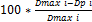 Dmax i - maksymalna kwota dofinansowania dla i-tego obszaru interwencji DP i - kwota dofinansowania proponowana we wniosku o dofinansowanie dla i-tego obszaru interwencji 100 3. Zwiększenie minimalnego pokrycia siecią. Sposób promowania zwiększenia minimalnego pokrycia siecią wyliczany wg następującego wzoru: M1i  – minimalna liczba gospodarstw domowych, dla których możliwe będzie świadczenie usług o prędkości min. 100 Mb/s zadeklarowana dla i-tego obszaru interwencji M2 i – minimalna liczba gospodarstw domowych, dla których możliwe będzie świadczenie usług o prędkości co najmniej 30 Mb/s i mniejszej od 100 Mb/s, zadeklarowana dla i-tego obszaru interwencji Mmin i – minimalna liczba gospodarstw domowych do podłączenia na i-tym obszarze interwencji  